02.04.2024Прабабушки в Краснодарском крае будут получать доплату к пенсии за находящихся на их иждивении правнуковВ этом году для прабабушек и прадедушек, живущих на Кубани, если на их иждивении находятся правнуки, не имеющие трудоспособных родителей, фиксированная выплата к страховой пенсии по старости или инвалидности будет увеличена на треть.Повышение коснется пенсионеров Краснодарского края, на иждивении которых находятся нетрудоспособные правнуки моложе или 18 лет, обучающиеся очно, но не дольше, чем до 23 лет, а также старше 23 лет, если они являются инвалидами с детства.В 2024 году размер фиксированной выплаты к пенсии составляет 8134,88 рубля, к этой сумме прабабушки и прадедушки, проживающие в крае, получат дополнительно 2711 рублей. Увеличение фиксированной выплаты устанавливается на каждого нетрудоспособного члена семьи или инвалида с детства, но не более чем на трех человек.Для перерасчета фиксированной выплаты необходимо обратиться с заявлением в любую клиентскую службу ОСФР по Краснодарскому краю, в МФЦ или через портал Госуслуг.Если у вас остались вопросы, звоните в единый контакт-центр: 
8 (800) 100-00-01 (звонок бесплатный, режим работы: понедельник-четверг 08:00-17:00 часов, пятница 08:00-16:00 часов).Мы в социальных сетях: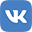 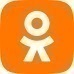 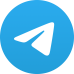 